ООО « ДВ ТЭК»                                                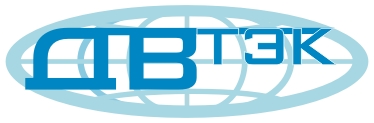 ООО «Дальневосточная транспортно-экспедиторская компания»Адрес:			   г. Владивосток, ул. Алеутская, 11Т/факс:			          (423) 227-83-77, 264-68-41ИНН /КПП                                     2540119420/254001001                                                         e-mail:  vladoffice@dvtek.ruг. Владивосток								                   01.05.2016Тарифы на услуги автоэкспедирования грузов по г. ВладивостокуУдаленные районы:+ 300 руб. - от Зари до Океанской;  о. Русский;+ 500 руб. - от Океанской до Весенней;+ 800 руб. - г.Артем, пос Угловое; Угольная; пос.Трудовое+1000 руб. - пос. Прохладное; пос. Новый.+ 1200 руб. – пос. Тавричанка;+ 1500 руб. – пос. Заводской.Заявки выполняются на следующий день, при их поступлении не позднее 14.00 часов по Владивостокскому времени дня предшествующегоСтоимость автоэкспедирования согласовывается дополнительно:- при необходимости перевозки груза в открытых машинах, самогрузах;- при наличии негабаритного груза;- при заборе/доставке груза за пределами города.Доплаты и дополнительные услугиКаждый неполный час превышения времени погрузки/выгрузки считается как полный;Стоимость платных услуг в местах погрузки/выгрузки (въезд на территорию, погрузка/выгрузка и др.) переносятся в счет на оплату Заказчику.Директор ООО «ДВ ТЭК»							О.А. Кунаев	Вес груза, кгОбъем груза, м3Максимальные габариты всего грузаМаксимальные габариты всего грузаМаксимальные габариты всего грузаСтоимость доставки груза по городу, руб.Нормативное время загрузки на складе грузоотправителяПростой а/м сверх нормативного время, руб/часВес груза, кгОбъем груза, м3длинаширинавысотаСтоимость доставки груза по городу, руб.Нормативное время загрузки на складе грузоотправителяПростой а/м сверх нормативного время, руб/часдо 150 до 0,51,51,00,750030 мин.500до 500до 53,01,81,680030 мин.600до 2000до 103,11,651,9512001 час600до 3000до 184,12,02,118001 час700до 5000до 306,12,22,230002 часа800> 5000> 30по договоренностипо договоренностипо договоренности